DEMANDE DE REPORT DE MATCH OU DE CHANGEMENT D’HORAIRERENCONTRE :                                       TYPE DE COMPETITION :                   CATEGORIE CONCERNEE :	 Date initialement prévue au calendrier : 	Horaire : Lieu initialement prévu pour la rencontre : Ce document dûment rempli par les responsables des clubs concernés doit être expédié à la Commission Fédérale du Football Féminin au minimum 8 jours avant la date initialement prévue dans le calendrier. La CFFF communiquera ensuite aux clubs concernés la décision prise.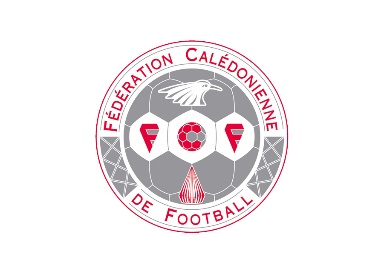 CHAMPIONNATS FEDERAUX FEDERATION CALEDONIENNE DE FOOTBALLSAISON 2024CLUB DEMANDEUR : CLUB ADVERSE : Raisons invoquées pour demander le report de la rencontre ou le changement d’horaire :Date de la demande : Date proposée pour jouer le match : Horaire proposé : Lieu proposé pour jouer le match : Fait à  Le responsable du club : Date de la réception de la demande : Réponse□ Demande acceptée                              ……………………………………………………………………………………………………………………………………………………………………………………………………………………………………………………………………………………………………………………………………………………………………………………………………………………………………………………………Fait à… ……………………le… …………Le responsable du club :Nom, prénom, qualité, signature et tampon du clubLA COMMISSION FEDERALE DU FOOTBALL FEMININ Date de réception de la demande : ………………………………………………DECISION :                                        □Demande acceptée                                  □ Demande refuséeMotifs du refus : ………………………………………………………………………………………………………………………………………………………………Nom, Prénom et Signature du responsableIMPORTANT : La CFFF a toute autorité pour apprécier si les raisons invoquées par l’un ou l’autre des clubs concernés sont valables et la décision prise n’est en aucun cas susceptible d’appel.